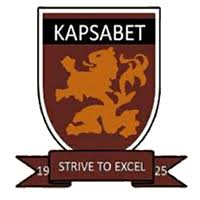 FORM FOUR TRIAL 2, 2019Kenya Certificate of Secondary Education121/1 MATHEMATICSPAPER ONETIME: 2½HRSInstruction: Attempt ALL Questions in Section I and any FIVE in section IISECTION 1SECTION 2SECTION I (50Mrks)Answer ALL the Questions in the sectionEvaluate:										3mksAn electrician made a loss of 30% by selling a multi plug at Sh. 1400. What profit would he have made if he sold the  multi plug at sh 2300.			3mksSimplify 									2mksSolve the following inequalities and represent  the solutions on a  number lineX + 1≤ 4x – 5< 3x + 2The figure below shows a net of a solid.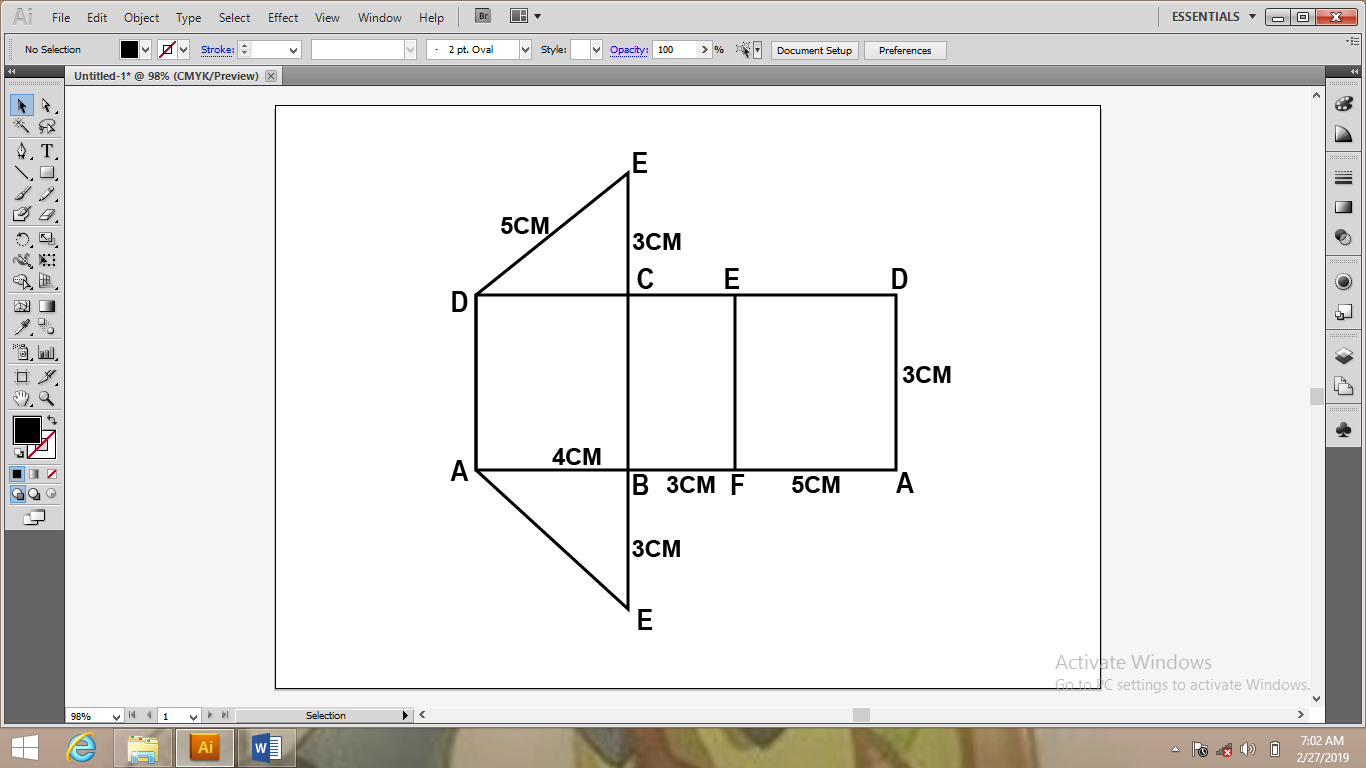 Sketch the solid of the net showing the hidden edges with broken lines. 2mksFind the surface area of the solid.						2mksDetermine the quartile deviation for the following distribution.		3mks3,4,9,5,4,7,6,2,1,6,7,8,9Given that 23/2x = 4096, find the value of x						2mksIt would take 15men 8days to dig a trench of 240m long. Find  how many days it would take 18men to dig a trench 360meters long working at the same rate.												3mksUse logarithms to evaluate.								4mksA regular polygon is such that its exterior angle is one eighth the size of interior angle. Find the number of sides of the polygon.					3mksA translation vector  maps a point A(4,6) onto AI(9,12). Find the value of x and y.											3mksA Canadian tourist arrived in Nairobi with Canadian dollars 6200. She converted all his money into Kenya Shillings and then spent a total of Kshs. 100,000. She paid her Kenyan tour guide a commission equivalent to 20% of the remainder. Given that 1 canadian dollar = Ksh. 48.12. calculateHow much she got in kenya shillings after converting all her money.	1mkThe amount of kenya shillings she was left with at the end.			2mksIn the figure below <A=62°, <B = 42°, BC = 8.4cm and CN is a bisector of angle ACB. Calculate to 1dp the length of CN.						3mks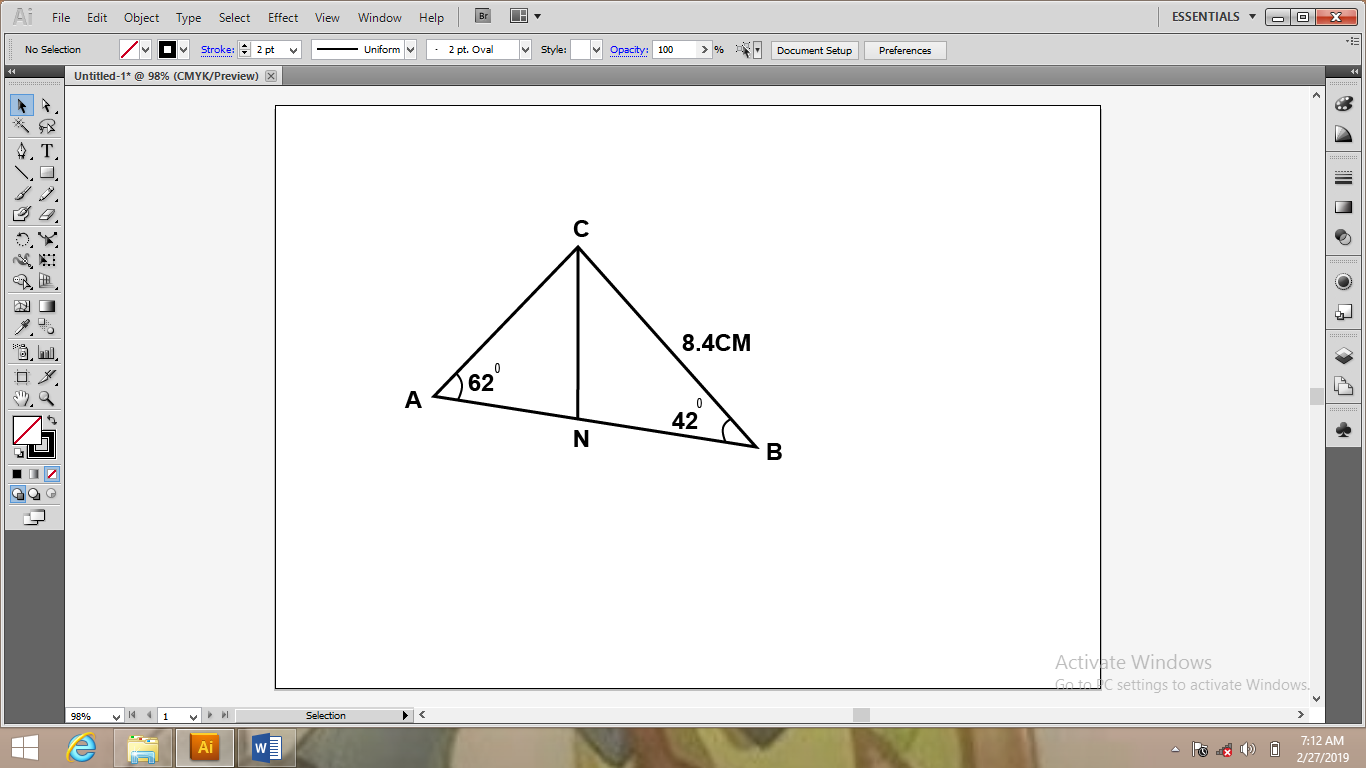 A father is now four times as old as his son. Five years ago, he was exactly one year and half times as old as his son will be in ten years from now. Determine the sum of their present ages.							4mksAn arc length of 11cm subtends an angle of 140° at the circle. Find the area of the enclosed sector.									4mksFactorize and simplify the expression.						3mksSECTION II (50 marks)Answer any FIVE questions from this sectionThe triangle ABC with coordinates A(2,3), B(4,2) and C(1,1) is mapped onto triangle A1B1C1 by a reflection in the line y + x = 0.(i) Draw triangle ABC and its image A1B1C1on the same plane.		3mks(ii) Triangle A1B1C1 is mapped onto A11B11C11 by a transformation represented by the matrix. Draw triangle A11B11C11 and describe fully a single transformation that maps triangle ABC onto triangle A11B11C11						4mksTriangle ABC is mapped onto xyz with A being mapped onto x, B onto Y and C onto Z. given that the coordinates of x is (-4,3), Y is (0,2) and Z is (-1,1), find the matrix representing the transformation.					3mksA lorry left town A for B at 6.50pm at an average speed of 60km/h. at 8.35pm, a car left tow A for B at an average speed of 90km/h. if A is 317km from B. determine:The distance of the lorry from town A when the car took off.		3mksThe distance the car travelled to catch up with the lorry.			4mksWhat time of the day did the car catch up with the lorry? Give your answer in 24hrs system.									3mksThree ships X, Y and Z are approaching a habour H. X is 150km from the habour on a bearing of O90°. Y is 130km from the habour on a bearing of 130°E and Z is 180km to the west of Y.Taking a scale of 1cm to represent 20km, make a scale drawing of the routes of the three ships to the habour.							2mksWhat is the distance between ships X and Z?					2mksFind the bearing of H from Z.							2mksIf ship Y is travelling at a speed of 50km/h how long will it take to reach the harbor.										2mksThe figure below shows a triangle OAB with O as the origin. OA=a OB = b, OM 2/5a and ON = 2/3b.    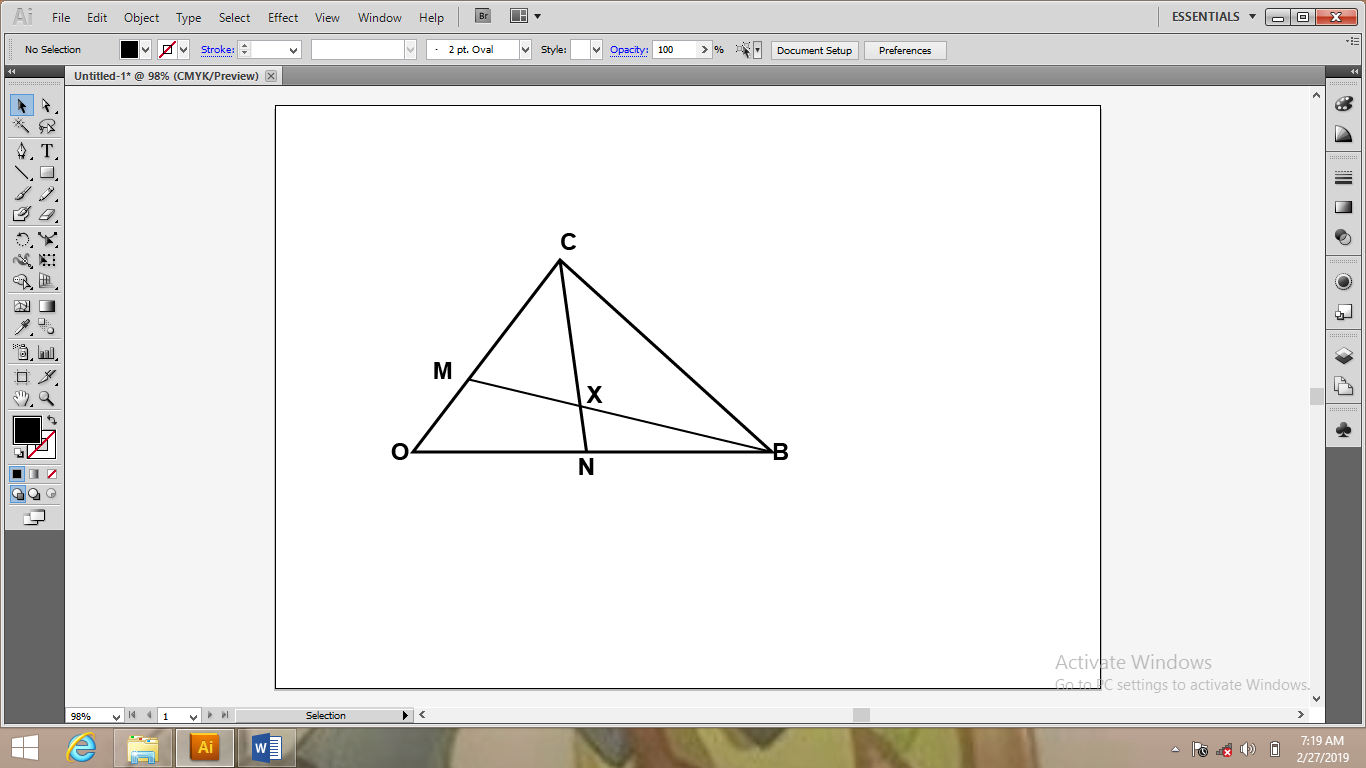 Express in terms of a and b the vectorsBM										1mkAN										1mkVector OX can be expressed in two ways: OB + KBM or OA + hAN, where K and h are constants.Express OX in terms of:a, b and k.									2mksa, b and h.									2mksfind the valuesof k and h.								4mksin a certain meeting, there were 95men in attendance. There were 50 more women than men and twice as many children as men.Determine the number of people in attendance.				2mksFind the percentage of children in attendance, correct to 3 significant  figures.										2mksA hall for the meeting was fitted with benches that could accommodate eighher 10 children or 7 adults  per bench.Find the number of benchesUsed by the children							2mksCompletely filled by the adults.						2mksAdults who would fill the unoccupied space.				2mksa) The point A(-2, 4) and B(3,-6) lies on a straight line AB, findthe equation of the line perpendicular to AB and passing through A	3mksThe equation of the line parallel to AB and passing through the point. (3,-1).										3mksb) The points A and B are translated by a vectorM = . Find the images of A and B.								2mksthe equation of the line passing through A1 and B1 the images of A and B respectively.									2mksthe figure below represents a solid made up of a conical frustum and a hemispherical top. The slant height of the frustum is 8cm and its base radius is 4.2cm.											4.2cm 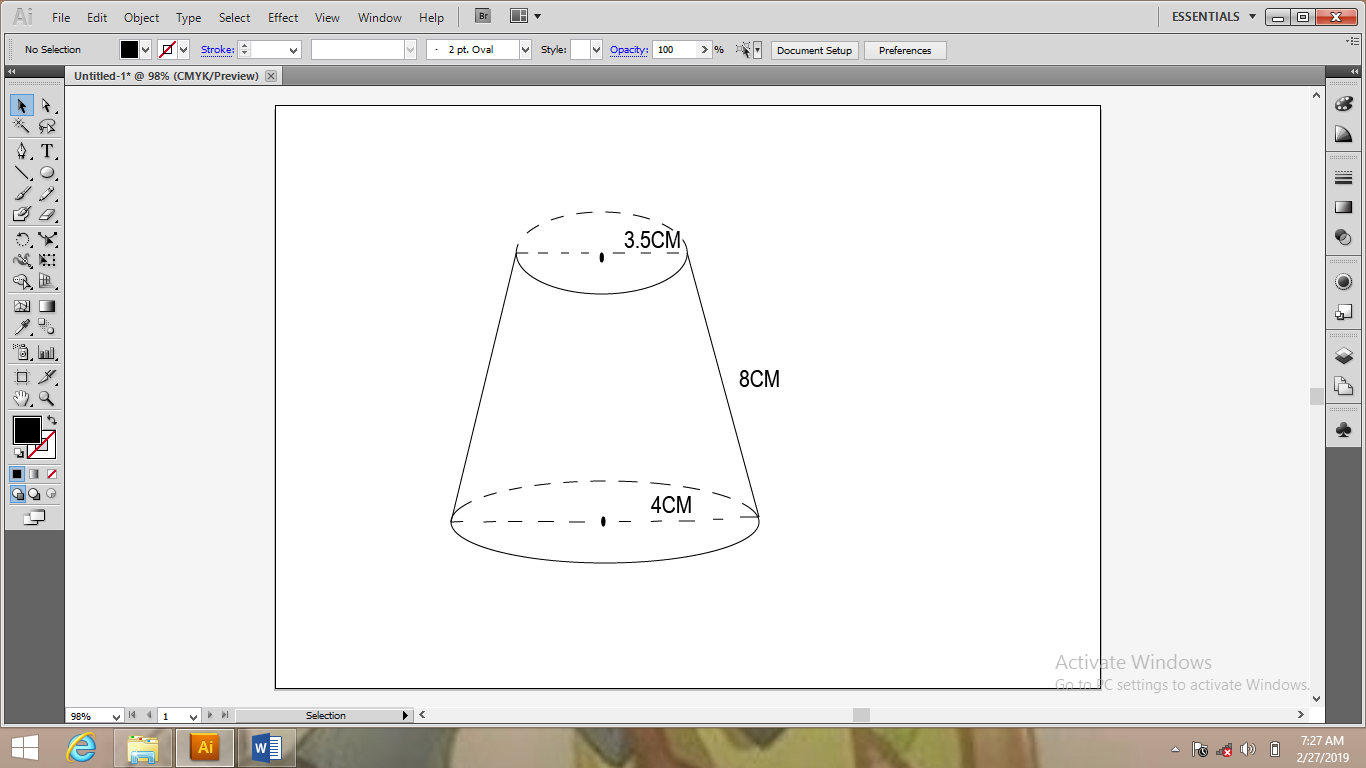 If the radius of the hemispherical top is 3.5cmFind the area of:The circular base								2mksThe curved surface area of frustum.					4mksThe hemispherical surface 						2mksA similar solid has a total surface area of 81.5cm2. determine the radius of the base.										2mksUsing a ruler and a pair of compasses, construct parallelogram ABCD such that AB = 8cm, diagonal AC = 12cm and angle BAC = 22.5°				4mksMeasure	(i) The diagonal BD							1mk(ii) The angle ABC							1mkDraw the circumference of triangle ABC					2mksCalculate the area of the circle drawn						2mks12345678910111213141516Total 1718192021222324GRAND TOTAL